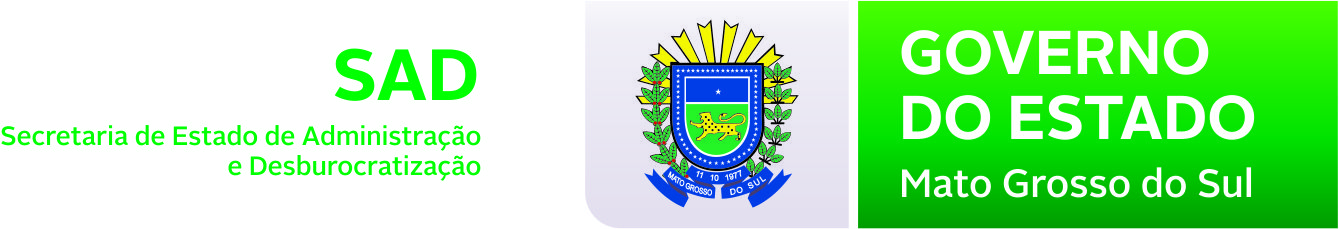 Formulário de Autorização de Acesso aos Sigilos Patrimonial e FiscalDADOS PESSOAISDADOS PESSOAISNome do servidor: Nome do servidor: Matrícula: Matrícula: RG:CPF:Cargo: Símbolo:Função:Função:Unidade de Lotação:Unidade de Lotação:Unidade de Exercício:Unidade de Exercício:AUTORIZAÇÃOAUTORIZAÇÃOAutorizo, em cumprimento às exigências contidas no Decreto n. 13.677, de 11 de julho de 2013, o acesso aos meus sigilos patrimonial e fiscal para a Administração Pública do Estado de Mato Grosso do Sul, assim como a publicidade desta manifestação, enquanto detentor do cargo acima referido.Autorizo, em cumprimento às exigências contidas no Decreto n. 13.677, de 11 de julho de 2013, o acesso aos meus sigilos patrimonial e fiscal para a Administração Pública do Estado de Mato Grosso do Sul, assim como a publicidade desta manifestação, enquanto detentor do cargo acima referido.Campo Grande-MS, ______ de _____________________ de 2015.________________________________Assinatura do servidorCampo Grande-MS, ______ de _____________________ de 2015.________________________________Assinatura do servidor